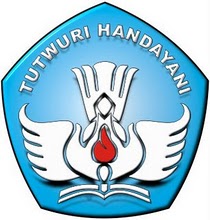 SILABUS MATA PELAJARANSEKOLAH MENENGAH ATAS/SEKOLAH MENENGAH KEJURUAN/MADRASAH ALIYAH/MADRASAH ALIYAH KEJURUAN (SMA/SMK/MA/MAK)MATA PELAJARANSEJARAH INDONESIAKEMENTERIAN PENDIDIKAN DAN KEBUDAYAANJAKARTA, 2016DAFTAR ISIPENDAHULUANRasionalTema sentral pengembangan Kurikulum 2013 adalah naskah yang dapat menghasilkan insan Indonesia yang produktif, kreatif, inovatif, melalui penguatan sikap, keterampilan, dan pengetahuan yang terintegrasi. Dalam rangka mewujudkan hal tersebut, maka proses pembelajaran pada satuan pendidikan harus diselenggarakan secara interaktif, inspiratif, menyenangkan, menantang, dan memotivasi peserta didik untuk berpartisipasi aktif, serta memberikan ruang bagi tumbuhnya prakarsa, kreativitas, dan kemandirian sesuai dengan potensi bakat, minat, dan perkembangan fisik, serta psikologis peserta didik.Pengembangan silabus mata pelajaran Sejarah Indonesia berdasarkan pada Undang-Undang Republik Indonesia Nomor 20 Tahun 2003 tentang Sistem Pendidikan Nasional. Di dalam pasal 3 tentang Dasar, Fungsi dan Tujuan ditegaskan bahwa dasar pendidikan nasional adalah Pancasila dan Undang-Undang Dasar 1945, fungsi pendidikan nasional adalah mengembangkan kemampuan dan membentuk watak serta peradaban bangsa yang bermartabat dalam rangka mencerdaskan kehidupan bangsa, dan tujuan pendidikan nasional adalah mengembangkan potensi peserta didik agar menjadi manusia yang beriman dan bertakwa kepada Tuhan Yang Maha Esa, berakhlak mulia, sehat, berilmu, cakap, kreatif, mandiri, dan menjadi warga Negara yang demokratis serta bertanggung jawab. Sesuai dengan tujuan yang diamanatkan oleh Undang-undang No. 20 Tahun 2003, maka dikembangkan kurikulum 2013. Berdasarkan Kurikulum tersebut disusun silabus mata pelajaran Sejarah Indonesia dengan mengintegrasikan kompetensi sikap, pengetahuan dan keterampilan. Ketiga kompetensi ini diberikan dalam bentuk pembelajaran yang berbeda, yakni pengajaran tidak langsung (indirect teaching) untuk kompetensi sikap, dan pengajaran langsung (direct teaching) untuk kompetensi pengetahuan dan keterampilan. Kedua bentuk pengajaran sejarah ini disinergikan menjadi proses pembelajaran yang diselenggarakan secara interaktif, inspiratif, menyenangkan, menantang, dan memotivasi peserta didik untuk berpartisipasi aktif, serta memberikan ruang yang cukup bagi prakarsa, kreativitas, dan kemandirian sesuai dengan bakat, minat, dan perkembangan fisik serta psikologis peserta didik sehingga menghasilkan insan Indonesia yang  aktif, kritis, kreatif, inovatif, dan produktif.Kurikulum 2013 dikembangkan melalui penyempurnaan pola pikir berkaiatan dengan pembelajaran dan upaya dalam menghadapi abad ke-21 yaitu; (1) peserta didik diberi tahu menjadi peserta didik mencari tahu; (2) guru bukan satu-satunya sumber belajar melainkan belajar berbasis aneka sumber; (3) Pendekatan tekstual menjadi pendekatan proses berbasis kontekstual,sebagai penguatan pendekatan ilmiah; (4) pembelajaran berbasis konten menjadi pembelajaran berbasis kompetensi; (5) pembelajaran parsial menjadi pembelajaran terpadu; (6) pembelajaran yang menekankan jawaban tunggal menjadi pembelajaran dengan jawaban yang kebenarannya multi dimensi; (7) pembelajaran verbalisme menjadi pembelajaran dengan keterampilan aplikatif; (8) peningkatan dan keseimbangan antara keterampilan fisik (hard skills) dan keterampilan mental (soft skills); (9) pembelajaran yang mengarahkan peserta didik menjadi pembelajar sepanjang hayat; (10) pembelajaran yang menerapkan nilai-nilai keteladanan (ing ngarso sung tulodo), membangun kemauan (ing madyo mangun karso), dan mengembangkan kreativitas (tut wuri handayani); (11) pembelajaran yang berlangsung di mana saja, baik rumah, sekolah, ataupun masyarakat; (12) pembelajaran yang menjunjung prinsip bahwa siapa saja adalah guru, siapa saja adalah peserta didik, dan dimana saja adalah kelas; (13) pemanfaatan teknologi informasi dan komunikasi untuk meningkatkan efisiensi dan efektivitas pembelajaran; (14) pengakuan atas perbedaan individu dan latar belakang budaya peserta didik.Secara global pada abad ke-21 ini bangsa Indonesia menghadapi tantangan yang berat dari dalam maupun luar. Di dala masyarakat, masyarakat menghadapi berbagai konflik horizontal yang bersifat Suku, Agama, Ras, dan Antar Golongan (SARA), krisis kepercayaan terhadap aparatur dan institusi Negara, Korupsi yang melibatkan anggota dewan, pengusaha, dan aparat penegak hukum semaki merajalela, saling menghujat satu sama lain, jurang pemisah antara kaya dan miskin semakin lebar, dan fenomena lainnya yang cendrung mengarah kepada disintegrasi bagsa. Dari luar, bangsa ini dipengaruhi oleh perkembangan budaya asing yang bebas masuk kedalam negara ini sebagai konsekuensi dari globalisasi, seperti menghadapi komunitas ASEAN 2020 (ASEAN Community 2020) yang sudah dilaksanakan sejak tahun 2015. Liberalisme, materialisme, sekulerisme, hedonisme, dan konsumersme mempengaruhi pola pikir dan perilaku bangsa ini. Ironinya, bangsa ini enggan untuk belajar dari masa lampau, mengambil pelajaran dari para pendiri bangsa bagaimana setelah melalui proses yang panjang bangsa ini bisa dipersatukan dalam bingkai Negara Kesatuan Republik Indonesia yang masih berdiri tegak sampai saat ini. Untuk memenuhi tuntutan diatas maka diperlukan pembelajaran sejarah kritis dan komprehensif maka didalam struktur kurikulum 20013 Mata Pelajaran Sejarah menjadi dua bagian mata pelajaran Sejarah Indonesia yang wajib diikuti oleh peserta didik di SMA/MA dan SMK/MAK serta sejarah yang masuk dalam program peinatan atau menjadi pilihan pada lintas minat di SMA/MA.Pembelajaran Sejarah dirancang untuk membekali peserta didik dengan keterampilan dan cara berfikir sejarah, membentuk kesadaran menumbuh kembangkan nilai-nilai kebangsaan, mengembangkan inspirasi, dan mengaitkan peristiwa lokal dengan peristiwa nasional dalam satu rangkaian Sejarah Indonesia.Mata Pelajaran Sejarah Indonesia adalah kajian tentang berbagai peristiwa sejarah di Indonesia ditujukan untuk membangun memori kolektif sebagai bangsa agar mengenal jati diri bangsanya dan menjadikannya sebagai landasan dalam membangun kehidupan berbangsa dan bernegara pada masa kini dan masa yang akan datang.Dalam rangka mengimplementasikan kebutuhan tersebut maka perlu disusun silabus Sejarah Indonesia. Silabus ini kemudian dijabarkan kedalam Rencana Pelaksanakan Pembelajaran (RPP) oleh guru yang diaktualisasikan dalam proses pembelajaran yang sesuai dengan tuntutn abad ke-21.Silabus ini disusun dengan format dan penyajian/penulisan yang sederhana sehingga mudah dipahami dan dilaksanakan oleh guru. Penyederhanaan format dimaksudkan agar penyajiannya lebih efisien, tidak terlalu banyak halaman namun lingkup dan substansinya tidak berkurang, serta tetap mempertimbangkan tata urutan (sequence) materi dan kompetensinya. Penyusunan silabus ini dilakukan dengan prinsip keselarasan antara ide, desain, dan pelaksanaan kurikulum; mudah diajarkan oleh guru (teachable); mudah dipelajari oleh peserta didik (learnable); terukur pencapainnya (measurable), dan bermakna untuk dipelajari (worth to learn) sebagai bekal untuk kehidupan dan kelanjutan pendidikan peserta didik. Silabus ini bersifat fleksibel, kontekstual, dan memberikan kesempatan kepada guru untuk mengembangkan dan melaksanakan pembelajaran, serta mengakomodasi keunggulan-keunggulan lokal.  Atas dasar prinsip tersebut, komponen silabus mencakup kompetensi dasar, materi pembelajaran, dan kegiatan pembelajaran. Uraian pembelajaran yang terdapat dalam silabus merupakan alternatif kegiatan yang dirancang berbasis aktivitas. Pembelajaran tersebut merupakan alternatif dan inspiratif sehingga guru dapat mengembangkan berbagai model yang sesuai dengan karakteristik masing-masing mata pelajaran. Dalam melaksanakan silabus ini guru diharapkan kreatif dalam pengembangan materi, pengelolaan proses pembelajaran, penggunaan metode dan model pembelajaran, yang disesuaikan dengan situasi dan kondisi masyarakat serta tingkat perkembangan kemampuan kemampuan peserta didik.Kompetensi Setelah Mempelajari Ilmu Pengetahuan Sosial Pendidikan Dasar dan Pendidikan MenengahIlmu Pengetahuan Sosial (IPS) menjadi salah satu mata pelajaran di pendidikan dasar (SD/MI dan SMP/MTs), sedangkan di pendidikan menengah (SMA/MA) IPS dikenal sebagai kelompok peminatan bersama-sama dengan peminatan MIPA; Bahasa dan Budaya. IPS di pendidikan dasar khususnya SD, bersifat terpadu-integreted karena itu pembelajarannya tematik. Pada kelas rendah (I, II, dan III) IPS dipadukan dengan mata pelajaran Bahasa Indonesia, PPKn, dan Matematika; pada SD/MI kelas tinggi (Kelas IV, V, dan VI) menjadi mata pelajaran yang berdiri sendiri.  Pada jenjang SMP/MTs, pembelajarannya bersifat terpadu-korelatif, secara materi konsep-konsep ilmu sosial dalam IPS belum terikat pada tema. Pada pendidikan menengah yaitu SMA/MA IPS menjadi kelompok peminatan, yang di dalamnya terdiri atas mata pelajaran yang berdiri sendiri (monodisipliner) yaitu Geografi, Sosiologi, Ekonomi, dan Sejarah serta Sejarah Indonesia sebagai kelompok umum yang wajib dipelajari peserta didik di SMA dan SMK atau MA dan MAK.Setelah mengikuti pembelajaran IPS di pendidikan dasar dan kelompok peminatan Ilmu Pengetahuan Sosial di pendidikan menengah, peserta didik akan memiliki kemampuan sebagai berikut. Mengenal dan memahami konsep-konsep yang berkaitan dengan kehidupan masyarakat dan lingkungannya;Mengaplikasikan teori, pendekatan dan metode ilmu-ilmu sosial dan humaniora, dalam penelitian sederhana dan  mengomunikasikan secara lisan dan/atau tulisan sesuai dengan kaidah penulisan ilmiah dengan memanfaatkan teknologi informasi;Berpikir logis dan kritis, rasa ingin tahu, inkuiri, kreatif, inovatif, kolaboratif dan terampil menyelesaikan masalah dalam kehidupan masyarakat;Memahami dampak dari perkembangan ilmu pengetahuan terhadap perkembangan teknologi dan kehidupan manusia baik di masa lalu maupun potensi dampaknya di masa depan bagi dirinya, orang lain, dan lingkungannyaMemiliki komitmen dan  kesadaran  terhadap  nilai-nilai  sosial  dan kemanusiaan serta bangga menjadi warga negara Indonesia; danBerkomunikasi, bekerja sama, dan berdaya saing dalam masyarakat yang majemuk, di tingkat lokal, nasional, global.Kemampuan-kemampuan tersebut dapat dirumuskan menjadi tingkatan kompetensi kerja ilmiah pada setiap jenjang seperti gambar 1.Gambar1. Peta Kerja Ilmiah IPS di Pendidikan Dasar dan Kelompok IPS di Pendidikan MenengahKompetensi Setelah Mempelajari Sejarah Indonesia di Sekolah Menengah Atas/ Sekolah Menengah Kejuruan/Madrasah Aliyah/Madrasah Aliyah KejuruanKompetensi yang dikembangkan dalam mata pelajaran Sejarah Indonesia pada tingkat SMA/MA, SMK/MAK meliputi;Kerangka Pengembangan Kurikulum Sejarah Indonesia Sekolah Menengah Atas/Sekolah Menengah Kejuruan/Madrasah Aliyah/ Madrasah Aliyah KejuruanMata pelajaran Sejarah Indonesia merupakan mata pelajaran yang wajib diikuti oleh seluruh peserta didik di Sekolah Menengah Atas (SMA)/Sekolah Menengah Kejuruan (SMK)/Madrasah Aliyah (MA)/ Madrasah Aliyah Kejuruan (MAK). Kerangka Pengembangan Kurikulum Sejarah Indonesia mengombinasikan dua teori, yakni pendidikan berdasarkan standar (standard-based education) dan kurikulum berbasis kompetensi (competency-based curriculum). Oleh karena itu, mata pelajaran sejarah berdasarkan standar nasional yang telah ditetapkan pemerintah tentang standar minimal peserta didik dan memberikan pengalaman belajar seluas-luasnya bagi peserta didik dalam mengembangkan kemampuan untuk bersikap, berpengetahuan, berketerampilan, dan bertindak. Kombinasi kedua teori itu tercermin dalam Kompetensi Inti, yakni tingkat kemampuan untuk mencapai standar kompetensi lulusan yang harus dimiliki peserta didik pada setiap tingkat kelas atau program. Tabel 1KOMPETENSI INTI JENJANG SMA/SMKKompetensi Sikap Spiritual dan Sikap Sosial, dicapai melalui pembelajaran tidak langsung (indirect teaching) yaitu keteladanan, pembiasaan, dan budaya sekolah dengan memperhatikan karakteristik mata pelajaran serta kebutuhan dan kondisi peserta didik. Penumbuhan dan pengembangan Kompetensi Sikap dilakukan sepanjang proses pembelajaran berlangsung dan dapat digunakan sebagai pertimbangan guru dalam mengembangkan karakter peserta didik lebih lanjut.Ruang Lingkup Mata Pelajaran Sejarah Indonesia di Sekolah Menengah Atas (SMA)/Sekolah Menengah Kejuruan (SMK)/Madrasah Aliyah (MA)/ Madrasah Aliyah Kejuruan (MAK) membahas materi yang meliputi zaman:Gambar 2. Ruang lingkup Sejarah IndonesiaTabel 2. Peta Materi Sejarah IndonesiaPembelajaran dan Penilaian PembelajaranPembelajaran pada Kurikulum 2013 dengan menggunakan pendekatan saintifik merupakan kerangka pembelajaran, sebagai bentuk adaptasi dari langkah-langkah ilmiah. Model pembelajaran yang diperlukan adalah pembelajaran yang memberikan ruang bagi pembiasaan kecakapan berpikir ilmiah sehingga mampu mengembangkan kemampuan menemukan (sense of inquiry) dan kemampuan berpikir kreatif peserta didik. Pendekatan saintifik lebih menekankan pada proses pembelajaran bagaimana pengetahuan itu diperoleh daripada hasil pengetahuan itu sendiri.Proses pembelajaran dapat diidentikkan dengan proses saintifik jika berbasis pada bukti-bukti dari objek yang dapat diobservasi, empiris, dan terukur dengan prinsip-pinsip penalaran yang spesifik. Proses pembelajaran dengan pendekatan saintifik memiliki beberapa langkah, yang mana pada setiap langkah melekat keterampilan khusus untuk kemudian dipelajari dan di terapkan secara bertahap oleh peserta didik yaitu: mengamati, menanya, mengumpulkan sumber/informasi, menalar/mengasosiasi, dan mengomunikasikan.Model-model pembelajaran yang dapat digunakan dalam pembelajaran sejarah sehingga dapat membangkitkan rasa ingin tahu, sikap kritis, dan kreativitas peserta didik, antara lain:Discovery based learningGambar 3. Discovery based learningProject based learningGambar 4. Project based learningProblem based learningGambar 5. Problem based learning	PenilaianPenilaian otentik memiliki relevansi kuat terhadap pendekatan ilmiah (scientific approach) dalam pembelajaran sesuai dengan tuntutan kurikulum 2013. Penilaian otentik mampu menggambarkan peningkatan hasil belajar peserta didik, baik dalam rangka mengamati, menanya, mengumpulkan informasi, menalar/ mengasosiasi, atau mengomunikasikan. Penilaian otentik cenderung fokus pada tugas-tugas kompleks atau kontekstual, memungkinkan peserta didik untuk menunjukkan kompetensi yang meliputi sikap, pengetahuan, dan keterampilan.Teknik penilaian yang dapat digunakan antara lain:Sikap sosial dan spiritual: observasi dan jurnal. Penilaian sikap digunakan sebagai pertimbangan guru dalam mengembangkan karakter peserta didik lebih lanjut sesuai dengan kondisi dan karakteristik peserta didik.Pengetahuan: uraian, pilihan ganda, diskusi, tanya jawab, dan penugasanKeterampilan: unjuk kerja, proyek, produk, portofolio Penilaian sikap digunakan sebagai pertimbangan guru dalam mengembangkan karakter peserta didik lebih lanjut sesuai dengan kondisi dan karakteristik peserta didik.Kontekstualisasi Pembelajaran Sesuai dengan Kondisi Lingkungandan Peserta DidikKontekstualisasi pembelajaran pada mata pelajaran Sejarah Indonesia yaitu suatu cara yang dilakukan dalam kegiatan pembelajaran sejarah yang dikaitkan dengan masa kini dan bersifat kontekstual. Ada beberapa cara dalam melakukan kontekstualisasi mata pelajaran Sejarah Indonesia yaitu; (1) pemanfaatan lingkungan dan fenomena sebagai sumber belajar;  (2) pemanfaatan teknologi informasi; dan (3)pemanfaatan buku teks dan LKS.Pemanfaatan Lingkungan dan FenomenaKontekstualisasi pembelajaran Sejarah Indonesia dengan pemanfaatan lingkungan dan fenomena yaitu dengan menggunakan sumber-sumber belajar sejarah yang ada di lingkungan seperti  situs peninggalan sejarah atau lingkungan alam yang ada di sekitar sekolah atau lingkungan terdekat dan memiliki keterkaitan dengan materi sejarah yang dipelajari. Misalnya di dekat sekolah terdapat museum, situs sejarah, hutan yang “disakralkan”, bangunan-bangunan sejarah, dan sebagainya. Dalam lingkungan tersebut dapat pula menunjukkan adanya fenomena sejarah di masa lalu yang ada kemiripan dengan masa sekarang. Misalnya peninggalan tata kota pada kota-kota tua di masa lalu dan pengelolaan lingkungannya dengan penataan kota di masa sekarang. Bahkan juga dari tata kota tersebut bisa dilihat bagaimana masyarakat masa lalu memelihara lingkungan alam yang penuh dengan kearifan lokal bisa dikaitkan dengan pelestarian lingkungan sekarang.Pemanfaatan Teknologi InformasiPemanfaatan teknologi informasi merupakan salah satu cara yang dilakukan  agar pembelajaran sejarah menjadi kontekstual dan menarik. Teknologi informasi yang digunakan dapat berupa informasi dari link terkait (misalnya google), film dokumenter, foto-foto sejarah, video sejarah, perpustakaan digital, museum digital, dan sebagainya. Penggunaan teknologi informasi akan menjadi kontekstual dengan menampilkan materi sejarah menjadi hidup, seolah-olah hadir pada saat ini dan tidak terjebak pada pengolahan materi yang bersifat verbalistik seperti metode ceramah. Pemanfaatan teknologi informasi ini disesuaikan dengan situasi dan kondisi daerah dimana satuan pendidikan itu berada. Pemanfaatan Buku Teks dan LKS.Buku teks merupakan bahan tertulis yang berfungsi sebagai  sumber belajar utama dan sekaligus membelajarkan peserta didik untuk mencapai tujuan pembelajaran yang mengacu pada Kompetensi Inti (KI) dan Kompetensi Dasar (KD). Buku teks dapat pula menjadi pedoman yang menjabarkan usaha minimal yang harus dilakukan peserta didik untuk mencapai kompetensi yang diharapkan. Dalam penggunaan buku teks guru dan peserta didik dituntut memahai maksud dan tujuan buku teks, isi materi, latihan dan tugas yang tercantum dalam buku teks. Khusus bagi guru harus memiliki kompetensi dan keterampilan bagaimana menciptakan suasana pembelajaran yang menarik dan berbasis aktivitas belajar peserta didik. Lembar Kerja Siswa (LKS) merupakan suplemen yang dibuat dan digunakan oleh guru untuk mendukung tercapainya tujuan pembelajaran. LKS bukan sekedar kumpulan soal-soal, melainkan harus berupa petunjuk kepada peserta didik untuk menyelesaikan suatu tugas dalam lembar kegiatan untuk mencapai Kompetensi Dasar (KD).  Kegiatan Pembelajaran pada silabus ini dapat disesuaikan dan diperkaya dengan konteks daerah dan/atau sekolah, aspek kekinian, serta konteks global untuk mencapai kualitas optimal hasil belajar peserta didik sesuai dengan Kompetensi Dasar. Kontekstualisasi pembelajaran tersebut bertujuan agar peserta didik tetap berpijak pada budayanya, mengenal dan mencintai lingkungan alam serta sosial di sekitarnya, dikaitkan dengan perkembangan kekinian serta memiliki perspektif global sekaligus menjadi pewaris bangsa yang tangguh dan berbudaya Indonesia.KOMPETENSI INTI, KOMPETENSI DASAR, MATERI PEMBELAJARAN,DAN KEGIATAN PEMBELAJARANKurikulum 2013 menggunakan pembelajaran langsung (direct teaching) dan tidak langsung (indirect teaching). Pembelajaran langsung adalah pembelajaran yang mengembangkan pengetahuan, kemampuan berpikir, dan keterampilan menggunakan pengetahuan melalui interaksi langsung dengan sumber belajar yang menghasilkan pengetahuan dan keterampilan langsung yang disebut dengan dampak pembelajaran (instructional effect). Pembelajaran tidak langsung adalah pembelajaran melalui keteladanan, ekosistem pendidikan, dan proses pembelajaran pengetahuan dan keterampilan yang diharapkan memiliki dampak pengiring (nurturant effect) terhadap pembentukan sikap dan perilaku peserta didik. Pembelajaran langsung dilaksanakan dalam proses pembelajaran Kompetensi Dasar pada Kompetensi Inti-3 dan Kompetensi Inti 4.Kompetensi Sikap Spiritual dan Kompetensi Sikap Sosial dicapai melalui pembelajaran tidak langsung (indirect teaching) pada pembelajaran Kompetensi Pengetahuan dan Kompetensi Keterampilan melalui keteladanan, pembiasaan, dan budaya sekolah dengan memperhatikan karakteristik mata pelajaran, serta kebutuhan dan kondisi peserta didik. Penumbuhan dan pengembangan kompetensi sikap dilakukan sepanjang proses pembelajaran berlangsung, dan dapat digunakan sebagai pertimbangan guru dalam mengembangkan karakter peserta didik lebih lanjut.Kompetensi dasar, materi pembelajaran, dan kegiatan pembelajaran kelas X, XI, dan XII disajikan pada tabel berikut.Kelas  X     Alokasi waktu: 2 jam pelajaran/mingguKelas  XI      Alokasi waktu: 2 jam pelajaran/mingguKelas  XII      Alokasi waktu:   2 jam pelajaran/mingguDAFTAR ISIiPENDAHULUAN1Rasional1Kompetensi Setelah MempelajariIlmu Pengetahuan Sosial di  Pendidikan Dasar dan Pendidikan Menengah 3Kompetensi Setelah Mempelajari Sejarah Indonesia di Sekolah Menengah Atas/Sekolah Menengah Kejuruan/Madrasah Aliyah/Madrasah Aliyah Kejuruan 4Kerangka Pengembangan Kurikulum Sejarah Indonesia Sekolah Menengah Atas/Sekolah Menengah Kejuruan/Madrasah Aliyah/Madrasah Aliyah Kejuruan5Pembelajaran dan Penilaian 9Kontekstualisasi Pembelajaran Sesuai dengan Kondisi Lingkungan dan Peserta Didik 12KOMPETENSI DASAR, MATERI PEMBELAJARAN, DAN KEGIATAN PEMBELAJARANKelas XKelas XIKelas XII14141824KelasKompetensiXMenganalisis peristiwa sejarahMengaitkan antara satu peristiwa sejarah dengan peristiwa sejarah lainnyaXIMenganalisis  untuk menentukan pokok pikiran (konsep atau teori)Mengevaluasi berdasarkan kriteria  internal (berdasarkan pemahaman peserta didik)XIIMengevaluasi berdasarkan kriteria eksternal (berdasarkan pendapat yang sudah teruji dan berlaku secara umum) Mencipta atau merekonstruksi peristiwa sejarah dalam bentuk tulisanAspek KompetensiKelas XKelas XIKelas XIISpiritual Menghayati dan mengamalkan ajaran agama yang dianutnyaMenghayati dan mengamalkan ajaran agama yang dianutnyaMenghayati dan mengamalkan ajaran agama yang dianutnyaSosial Menunjukkan perilaku jujur, disiplin,tanggung jawab, peduli (gotong royong, kerjasama, toleran, damai), santun, responsif dan proaktif, sebagai bagian dari solusi atas berbagai permasalahan dalam berinteraksi secara efektif dengan lingkungan sosial dan alam serta dalam menempatkan diri sebagai cerminan bangsa dalam pergaulan duniaMenunjukkan perilaku jujur, disiplin, tanggung jawab, peduli (gotong royong, kerjasama, toleran, damai), santun, responsif dan proaktif, sebagai bagian dari solusi atas berbagai permasalahan dalam berinteraksi secara efektif dengan lingkungan sosial dan alam serta dalam menempatkan diri sebagai cerminan bangsa dalam pergaulan duniaMenunjukkan perilaku jujur, disiplin, tanggung jawab, peduli (gotong royong, kerjasama, damai), santun, responsif dan proaktif, sikap sebagai bagian dari solusi atas berbagai permasalahan dalam berinteraksi secara efektif dengan lingkungan sosial dan alam serta dalam menempatkan diri sebagai cerminan bangsa dalam pergaulan dunia.Pengetahuan Memahami, menerapkan, menganalisis pengetahuan faktual, konseptual, prosedural berdasarkan rasa ingin tahunya tentang ilmu pengetahuan, teknologi, seni, budaya, dan humaniora dengan wawasan kemanusiaan, kebangsaan, kenegaraan, dan peradaban terkait penyebab fenomena dan kejadian, serta menerapkan pengetahuan prosedural pada bidang kajian yang spesifik sesuai dengan bakat dan minatnya untuk memecahkan masalahMemahami, menerapkan, dan menganalisis pengetahuan faktual, konseptual, prosedural, dan metakognitif berdasarkan rasa ingin tahunya tentang ilmu pengetahuan, teknologi, seni, budaya, dan humaniora dengan wawasan kemanusiaan, kebangsaan, kenegaraan, dan peradaban terkait penyebab fenomena dan kejadian, serta menerapkan pengetahuan prosedural pada bidang kajian yang spesifik sesuai dengan bakat dan minatnya untuk memecahkan masalahMemahami, menerapkan,  menganalisis dan  mengevaluasi pengetahuan faktual, konseptual, prosedural, dan metakognitif berdasarkan rasa ingintahunya tentang ilmu pengetahuan, teknologi, seni, budaya, dan humaniora dengan wawasan kemanusiaan, kebangsaan, kenegaraan, dan peradaban terkait penyebab fenomena dan kejadian, serta menerapkan pengetahuan prosedural pada bidang kajian yang spesifik sesuai dengan bakat dan minatnya untuk memecahkan masalahKeterampilan Mengolah, menalar, dan menyaji dalam ranah konkret dan ranah abstrak terkait dengan pengembangan dari yang dipelajarinya di sekolah secara mandiri, dan mampu menggunakan metode sesuai kaidah keilmuanMengolah, menalar, dan menyaji dalam ranah konkret dan ranah abstrak terkait dengan pengembangan dari yang dipelajarinya di sekolah secara mandiri, bertindak secara efektif dan kreatif, serta mampu menggunakan metode sesuai kaidah keilmuan Mengolah, menalar, menyaji, dan mencipta dalam ranah konkret dan ranah abstrak terkait dengan pengembangan dari yang dipelajarinya di sekolah secara mandiri serta bertindak secara efektif dan kreatif, dan mampu menggunakan metode sesuai kaidah keilmuanXXIXIICara berpikir sejarahCara berpikir kronologis dalam mempelajari sejarahCara berpikir diakronik dalam mempelajari sejarahCara berpikir sinkronik dalam mempelajari sejarahPerkembangan kolonialisme dan imperialisme EropaProses masuk dan perkembangan penjajahan bangsa EropaPerebutan politik hegemoni bangsa EropaStrategi perlawanan bangsa Indonesia terhadap penjajahan bangsa Eropa sampai awal abad ke-20Perjuangan bangsa Indonesia dalam mempertahankan integrasi bangsa dan Negara RIUpaya bangsa Indonesia dalam menghadapi ancaman disintegrasi bangsaUpaya bangsa Indonesia dalam mempertahankan keutuhan wilayah NKRITokoh nasional dan daerah yang berjuang mempertahankan keutuhan negara dan bangsa Indonesia pada masa 1945-1965Konsep perubahan dan keberlanjutanMakna perubahanMakna keberlanjutanDampak politik, budaya, sosial, ekonomi, dan pendidikan  pada masa penjajahan bangsa Eropa (Portugis, Spanyol, Belanda, Inggris) dalam kehidupan bangsa Indonesia masa kiniPolitik; struktur pemerintahanBudaya; budaya IndisSosial; stratifikasi sosialEkonomi; sistem ekonomi, keuangan dan perbankanPendidikan; sistem kurikulum dan penjenjanganIndonesia pada masa awal kemerdekaan sampai dengan Demokrasi TerpimpinPerkembangan kehidupan politik, ekonomi, sosial, dan budaya bangsa Indonesia pada masa awal kemerdekaanPerkembangan kehidupan politik, ekonomi, sosial, dan budaya bangsa Indonesia pada masa Demokrasi LiberalPerkembangan kehidupan politik, ekonomi, sosial, dan budaya bangsa Indonesia pada masa Demokrasi TerpimpinIndonesia zaman pra aksara: awal kehidupan manusia IndonesiaManusia purba Asal-usul nenek moyang bangsa IndonesiaCorak kehidupan MasyarakatHasil-hasil budaya masyarakat Nilai-nilai budaya masyarakat Nilai-nilai dan makna Sumpah PemudaLatar belakang Sumpah PemudaPeristiwa Sumpah PemudaPenguatan jati diri KeindonesiaanNilai-nilai Sumpah PemudaKehidupan Bangsa Indonesia pada masa Orde Baru sampai ReformasiKehidupan politik dan ekonomi pada masa Orde BaruKehidupan politik dan ekonomi pada masa ReformasiPeran pelajar, mahasiswa, dan pemuda dalam perubahan politik dan ketatanegaraan IndonesiaIndonesia zaman Hindu dan Buddha: Silang budaya lokal dan global tahap awalTeori-teori masuknya agama dan kebudayaan Hindu dan BuddhaKerajaan-kerajaan Hindu dan BuddhaBukti-bukti kehidupan pengaruh Hindu dan Buddha yang masih ada sampai masa kiniPendudukan Jepang di IndonesiaKedatangan Jepang Sifat pendudukan JepangRespon bangsa Indonesia terhadap pendudukan JepangPeran Bangsa Indonesia dalam perdamaian duniaPeran Bangsa Indonesia dalam perdamaian dunia antara lain: KAA, misi Garuda, Deklarasi Djuanda, Gerakan Non Blok, ASEAN, OKI, Jakarta Informal MeetingZaman kerajaan-kerajaan Islam di IndonesiaTeori-teori masuknya agama dan kebudayaan IslamKerajaan-kerajaan Islam Bukti-bukti kehidupan pengaruh Islam yang masih ada sampai masa kiniTokoh-tokoh nasional dan daerah dalam memperjuangkan kemerdekaanPrestasi Bangsa Indonesia dalam mengembangkan iptek pada era kemerdekaanRevolusi hijauTeknologi transportasiTeknologi kedirgantaraanTeknologi komunikasi dan informasiTeknologi arsitektur dan konstruksiProklamasi Kemerdekaan IndonesiaPeristiwa proklamasi Kemerdekaan Pembentukan pemerintahan pertama RITokoh proklamator dan tokoh lainnya sekitar proklamasiKehidupan Bangsa Indonesia pada masa Orde Baru sampai ReformasiKehidupan politik dan ekonomi pada masa Orde BaruKehidupan politik dan ekonomi pada masa ReformasiPeran pelajar, mahasiswa, dan pemuda dalam perubahan politik dan ketatanegaraan IndonesiaKompetensi DasarMateri PembelajaranKegiatan PembelajaranMemahami konsep berpikir kronologis, diakronik, sinkronik, ruang, dan waktu dalam sejarahMenyajikan hasil penerapan  konsep berpikir kronologis, diakronik, sinkronik, ruang, dan waktu dalam peristiwa sejarah dalam bentuk tulisan atau bentuk lainCara Berpikir SejarahCara berpikir kronologis dalam mempelajari sejarahCara berpikir diakronik dalam mempelajari sejarahCara berpikir sinkronik dalam mempelajari sejarahMembaca buku teks dan/melihat tayangan film pendek  tentang aktivitas manusia sehari-hariMembuat dan mengajukan pertanyaan/tanya jawab/berdiskusi tentang informasi tambahan yang belum dipahami/ingin diketahui sebagai klarifikasi tentang konsep berpikir kronologis, diakronik, sinkronik, ruang, dan waktu dalam sejarahMengumpulkan informasi terkait dengan konsep berpikir kronologis, diakronik, sinkronik, ruang, dan waktu dalam sejarah dari sumber tertulis, sumber lainnya dan/atau internet.Menganalisis hasil informasi mendapatkan kesimpulan tentang konsep berpikir kronologis, diakronik, sinkronik, ruang, dan waktu dalam sejarahMenyajikan secara tertulis kesimpulan tentang konsep berpikir kronologis, diakronik, sinkronik, ruang, dan waktu dalam sejarahMemahami konsep perubahan dan keberlanjutan dalam sejarah4.2 Menerapkan konsep perubahan dan keberlanjutan dalam mengkaji peristiwa sejarahKonsep Perubahan dan KeberlanjutanMakna perubahanMakna keberlanjutanMembaca buku teks dan/melihat tayangan film pendek tentang aktivitas manusia sehari-hariMembuat dan mengajukan pertanyaan/tanya jawab/berdiskusi tentang informasi tambahan yang belum dipahami/ingin diketahui sebagai klarifikasi tentang konsep perubahan dan keberlanjutan dalam sejarahMengumpulkan informasi terkait dengan konsep perubahan dan berkelanjutan dalam sejarah dari sumber tertulis, sumber lainnya dan/atau internetMenganalisis hasil informasi mendapatkan kesimpulan tentang konsep perubahan dan berkelanjutan dalam sejarahMenyajikan secara tertulis kesimpulan tentang konsep perubahan dan berkelanjutan  dalam sejarahMenganalisis kehidupan manusia purba dan asal-usul nenek moyang bangsa Indonesia (Melanesoid, Proto, dan Deutero Melayu)Memahami hasil-hasil dan nilai-nilai budaya masyarakat praaksara Indonesia dan pengaruhnya dalam kehidupan lingkungan terdekatMenyajikan informasi mengenai kehidupan manusia purba dan asal-usul nenek moyang bangsa Indonesia (Melanesoid, Proto, dan Deutero Melayu) dalam bentuk tulisanMenyajikan hasil-hasil dan nilai-nilai budaya masyarakat praaksara Indonesia dan pengaruhnya dalam kehidupan lingkungan terdekat dalam bentuk tulisanIndonesia Zaman Praaksara: Awal Kehidupan Manusia IndonesiaManusia purba Asal-usul nenek moyang bangsa IndonesiaCorak kehidupan masyarakatHasil-hasil budaya masyarakat Nilai-nilai budaya masyarakat Membaca buku teks dan/atau  melihat  gambar-gambar tentang aktifitas kehidupan masyarakat zaman praaksara, peta persebaran asal-usul nenek moyang bangsa Indonesia dan  peninggalan hasil kebudayaan pada zaman praaksara.Membuat dan mengajukan pertanyaan/tanya jawab/berdiskusi tentang informasi tambahan  yang belum dipahami/ingin diketahui sebagai klarifikasi  tentang  kehidupan manusia purba, asal-usul nenek moyang bangsa Indonesia, hasil-hasil budaya dan nilai-nilai budaya zaman praaksara Mengumpulkan informasi terkait dengan pertanyaan mengenai kehidupan  manusia purba, asal-usul nenek moyang bangsa Indonesia, hasil-hasil dan nilai-nilai budaya masyarakat praaksara melalui bacaan sumber-sumber yang ada di  museum atau peninggalan-peninggalan yang ada di lingkungan terdekatMenganalisis informasi dan data-data yang didapat baik dari bacaan maupun dari sumber-sumber lain yang terkait untuk mendapatkan kesimpulan tentang kehidupan manusia purba, asal-usul nenek moyang bangsa Indonesia, hasil-hasil dan nilai-nilai budaya masyarakat praaksara IndonesiaMenyajikan informasi dalam bentuk laporan tertulis mengenai ; kehidupan manusia purba, asal-usul nenek moyang bangsa Indonesia, hasil-hasil dan nilai-nilai budaya masyarakat praaksara Indonesia dan pengaruhnya dalam kehidupan lingkungan terdekatMenganalisis berbagai teori tentang proses masuknya agama dan kebudayaan Hindu dan Buddha ke IndonesiaMenganalisis perkembangan kehidupan masyarakat, pemerintahan, dan budaya  pada masa kerajaan-kerajaan Hindu dan Buddha di Indonesia serta menunjukkan contoh bukti-bukti yang masih berlaku pada kehidupan masyarakat Indonesia masa kiniMengolah informasi tentang proses masuknya agama dan kebudayaan Hindu dan Buddha ke Indonesia serta pengaruhnya pada kehidupan masyarakat Indonesia masa kini serta mengemukakannya dalam bentuk tulisanMenyajikan hasil penalaran dalam bentuk tulisan tentang nilai-nilai dan unsur budaya yang berkembang pada masa kerajaan Hindu dan Buddha yang  masih berkelanjutan dalam kehidupan bangsa Indonesia pada masa kiniIndonesia Zaman Hindu dan Buddha: Silang Budaya Lokal dan Global Tahap AwalTeori-teori masuknya agama dan kebudayaan Hindu dan BuddhaKerajaan-kerajaan Hindu dan BuddhaBukti-bukti kehidupan pengaruh Hindu dan Buddha yang masih ada sampai masa kiniMembaca buku teks dan/atau melihat gambar-gambar peninggalan zaman Hindu dan Buddha di IndonesiaMembuat dan mengajukan pertanyaan/tanya jawab/berdiskusi tentang informasi tambahan yang belum dipahami/ingin diketahui sebagai klarifikasi tentang teori masuknya agama dan kebudayaan Hindu dan Buddha, perkembangan masyarakat, pemerintahan dan budaya kerajaan-kerajaan Hindu dan Buddha, serta bukti-bukti  pengaruh Hindu dan Buddha yang masih berlaku pada kehidupan masyarakat Indonesia masa kini.Mengumpulkan informasi terkait dengan pertanyaan mengenai teori masuknya agama dan kebudayaan Hindu dan Buddha, perkembangan masyarakat, pemerintahan dan budaya kerajaan-kerajaan Hindu dan Buddha, serta bukti-bukti  pengaruh Hindu dan Buddha yang masih berlaku pada kehidupan masyarakat Indonesia masa kini melalui bacaan,  pengamatan terhadap sumber-sumber zaman Hindu dan Budha yang ada di  museum  atau  peninggalan-peninggalan yang ada di lingkungan terdekatMenganalisis informasi dan data-data yang didapat dari bacaan maupun sumber-sumber  lain yang terkait untuk mendapatkan  kesimpulan tentang teori masuknya agama dan kebudayaan Hindu dan Buddha, perkembangan masyarakat, pemerintahan dan budaya kerajaan-kerajaan Hindu dan Buddha, serta bukti-bukti  pengaruh Hindu dan Buddha yang masih berlaku pada kehidupan masyarakat Indonesia masa kiniMenyajikan informasi dalam bentuk laporan tertulis mengenai teori masuknya agama dan kebudayaan Hindu dan Buddha, perkembangan masyarakat, pemerintahan dan budaya kerajaan-kerajaan Hindu dan Buddha, serta bukti-bukti  pengaruh Hindu dan Buddha yang masih berlaku pada kehidupan masyarakat Indonesia masa kiniMenganalisis berbagai teori tentang proses masuknya agama dan kebudayaan Islam ke IndonesiaMenganalisis perkembangan kehidupan masyarakat, pemerintahan dan budaya pada masa kerajaan-kerajaan Islam di Indonesia serta  menunjukkan contoh bukti-bukti yang masih berlaku pada kehidupan masyarakat Indonesia masa kiniMengolah informasi teori tentang proses masuknya agama dan kebudayaan Islam ke Indonesia dengan menerapkan cara berpikir sejarah, serta mengemukakannya dalam bentuk tulisanMenyajikan hasil penalaran dalam bentuk tulisan tentang nilai-nilai dan unsur budaya yang berkembang pada masa kerajaan Islam dan masih berkelanjutan dalam kehidupan bangsa Indonesia pada masa kiniZaman Kerajaan-Kerajaan Islam di IndonesiaTeori-teori masuknya agama dan kebudayaan IslamKerajaan-kerajaan Islam Bukti-bukti kehidupan pengaruh Islam yang masih ada sampai masa kiniMembaca buku teks dan melihat  gambar-gambar peninggalan zaman kerajaan Islam di IndonesiaMembuat dan mengajukan pertanyaan/tanya jawab/berdiskusi tentang informasi tambahan yang belum dipahami/ingin diketahui sebagai klarifikasi tentang teori masuknya agama dan kebudayaan Islam, perkembangan kehidupan masyarakat, pemerintahan dan budaya pada masa kerajaan-kerajaan Islam di Indonesia serta menunjukkan contoh bukti-bukti yang masih berlaku pada kehidupan masyarakat Indonesia masa kiniMengumpulkan informasi terkait dengan pertanyaan tentang teori masuknya agama dan kebudayaan Islam, perkembangan kehidupan masyarakat, pemerintahan dan budaya pada masa kerajaan-kerajaan Islam di Indonesia serta menunjukkan contoh bukti-bukti yang masih berlaku pada kehidupan masyarakat Indonesia masa kini melalui bacaan, pengamatan terhadap sumber-sumber zaman kerajaan-kerajaan Islam yang ada di museum atau  peninggalan-peninggalan yang ada di lingkungan terdekatMenganalisis informasi dan data-data yang didapat baik dari bacaan maupun dari sumber-sumber lain yang terkait untuk mendapatkan kesimpulan tentang teori masuknya agama  dan kebudayaan Islam, perkembangan kehidupan masyarakat, pemerintahan dan budaya pada masa kerajaan-kerajaan  Islam di Indonesia serta  menunjukkan contoh bukti-bukti yang masih berlaku pada kehidupan masyarakat Indonesia masa kiniMenyajikan informasi dalam bentuk laporan tertulis tentang teori masuknya agama dan kebudayaan Islam, perkembangan kehidupan masyarakat, pemerintahan dan budaya pada masa kerajaan-kerajaan Islam di Indonesia serta menunjukkan contoh bukti-bukti yang masih berlaku pada kehidupan masyarakat Indonesia masa kiniKompetensi DasarMateri PembelajaranKegiatan PembelajaranMenganalisis proses masuk dan perkembangan penjajahan bangsa Eropa (Portugis, Spanyol, Belanda, Inggris) ke IndonesiaMenganalisis strategi perlawanan bangsa Indonesia terhadap penjajahan bangsa Eropa (Portugis, Spanyol, Belanda, Inggris) sampai dengan abad ke-20Mengolah informasi tentang proses masuk dan perkembangan penjajahan bangsa Eropa (Portugis, Spanyol, Belanda, Inggris) ke Indonesia dan menyajikannya dalam bentuk cerita sejarahMengolah informasi tentang strategi perlawanan bangsa Indonesia terhadap penjajahan bangsa Eropa (Portugis, Spanyol, Belanda, Inggris) sampai dengan abad ke-20 dan menyajikannya dalam bentuk cerita sejarahPerkembangan Kolonialisme dan Imperialisme EropaProses masuk dan perkembangan penjajahan bangsa EropaPerebutan politik hegemoni bangsa EropaStrategi perlawanan bangsa Indonesia terhadap penjajahan bangsa Eropa sampai awal abad ke-20Membaca buku teks, melihat gambar-gambar peristiwa-peristiwa penting dan peninggalan-peninggalan masa penjajahan Eropa, serta peta lokasi perlawanan bangsa Indonesia terhadap pejajahan BaratMembuat dan mengajukan pertanyaan/tanya jawab/berdiskusi tentang informasi tambahan yang belum dipahami/ingin diketahui sebagai klarifikasi  tentang proses masuk dan perkembangan penjajahan bangsa Eropa, serta strategi perlawanan bangsa Indonesia terhadap penjajahan bangsa Eropa (Portugis, Spanyol, Belanda, Inggris) sampai dengan abad ke-20Mengumpulkan informasi terkait dengan pertanyaan tentang proses masuk dan perkembangan penjajahan bangsa Eropa, serta strategi perlawanan bangsa Indonesia terhadap penjajahan bangsa Eropa (Portugis, Spanyol, Belanda, Inggris) sampai dengan abad ke-20 melalui bacaan, dan sumber-sumber lainMenganalisis  informasi yang didapat  dari sumber tertulis  dan sumber-sumber lain untuk mendapatkan kesimpulan tentang proses masuk dan perkembangan penjajahan bangsa Eropa, serta strategi perlawanan bangsa Indonesia terhadap penjajahan bangsa Eropa (Portugis, Spanyol, Belanda, Inggris) sampai dengan abad ke-20Melaporkan hasil analisis dalam bentuk tulisan cerita sejarah tentang proses masuk dan perkembangan penjajahan bangsa Eropa, serta strategi perlawanan bangsa Indonesia terhadap penjajahan bangsa Eropa (Portugis, Spanyol, Belanda, Inggris) sampai dengan abad ke-20Menganalisis dampak politik, budaya, sosial, ekonomi, dan pendidikan  pada masa penjajahan bangsa Eropa (Portugis, Spanyol, Belanda, Inggris)  dalam kehidupan bangsa Indonesia masa kiniMenalar dampak politik, budaya, sosial, ekonomi, dan pendidikan pada masa penjajahan bangsa Eropa (Portugis, Spanyol, Belanda, Inggris) dalam kehidupan bangsa Indonesia masa kini dan menyajikannya dalam bentuk cerita sejarahDampak Penjajahan Bangsa Eropa (Portugis, Spanyol, Belanda, Inggris) bagi Bangsa IndonesiaPolitik, BudayaSosial-ekonomi,danPendidikan  Membaca buku teks, melihat gambar-gambar kehidupan politik,budaya, sosial, ekonomi dan pendidikan pada zaman penjajahan Eropa di IndonesiaMembuat dan mengajukan pertanyaan/tanya jawab/berdiskusi tentang informasi tambahan  yang belum dipahami/ingin diketahui sebagai klarifikasi  tentang  dampak politik, budaya, sosial, ekonomi, dan pendidikan pada masa penjajahan bangsa Eropa (Portugis, Spanyol, Belanda, Inggris)  dalam kehidupan bangsa Indonesia masa kini.Mengumpulkan informasi terkait dengan pertanyaan tentang dampak politik, budaya, sosial, ekonomi, dan pendidikan pada masa penjajahan bangsa Eropa (Portugis, Spanyol, Belanda, Inggris)  dalam kehidupan bangsa Indonesia masa kini melalui bacaan, dan sumber-sumber lainMenganalisis  informasi dan data-data yang didapat baik dari bacaan maupun dari  sumber-sumber terkait untuk mendapatkan kesimpulan tentang dampak politik, budaya, sosial, ekonomi, dan pendidikan pada masa penjajahan bangsa Eropa (Portugis, Spanyol, Belanda, Inggris) dalam kehidupan bangsa Indonesia masa kiniMelaporkan dalam bentuk cerita sejarah tentang dampak politik, budaya, sosial, ekonomi, dan pendidikan pada masa penjajahan bangsa Eropa (Portugis, Spanyol, Belanda, Inggris) dalam kehidupan bangsa Indonesia masa kiniMenghargai nilai-nilai Sumpah Pemuda dan maknanya bagi kehidupan kebangsaan di Indonesia pada masa kiniMenyajikan langkah-langkah dalam penerapan nilai-nilai Sumpah Pemuda dan maknanya bagi kehidupan kebangsaan di Indonesia pada masa kini dalam bentuk tulisan dan/atau media lainPendidikan dan Pergerakan NasionalMunculnya golongan elite baru IndonesiaTumbuhnya kesadaran awal kebangsaanOrganisasi-organisasi kebangsaanSumpah PemudaMembaca buku teks, melihat gambar-gambar aktifitas organisasi pergerakan nasional, tokoh pergerakan nasional dan pelaksanaan Sumpah Pemuda 28 Oktober 1928 Membuat dan mengajukan pertanyaan/tanya jawab/berdiskusi tentang informasi tambahan  yang belum dipahami/ingin diketahui sebagai klarifikasi  tentang munculnya golongan elite baru Indonesia, tumbuhnya kesadaran awal kebangsaan, organisasi-organisasi kebangsaan, dan Sumpah Pemuda.Mengumpulkan informasi terkait dengan pertanyaan tentang munculnya golongan elite baru Indonesia, tumbuhnya kesadaran awal kebangsaan, organisasi-organisasi kebangsaan, dan Sumpah Pemuda melalui bacaan, dan sumber-sumber lainMenganalisis informasi dan data-data yang didapat baik dari bacaan maupun dari  sumber-sumber terkait untuk mendapatkan kesimpulan tentang munculnya golongan elite baru Indonesia, tumbuhnya kesadaran awal kebangsaan, organisasi-organisasi kebangsaan, dan Sumpah PemudaMelaporkan dalam bentuk tulisan langkah-langkah dalam penerapan nilai-nilai Sumpah Pemuda dan maknanya bagi kehidupan kebangsaan di Indonesia pada masa kiniMenganalisis sifat pendudukan Jepang dan respon bangsa IndonesiaMenalar sifat pendudukan Jepang dan respon bangsa Indonesia dan menyajikannya dalam bentuk cerita sejarahPendudukan Jepang di IndonesiaKedatangan Jepang Sifat pendudukan JepangRespon bangsa Indonesia terhadap pendudukan JepangMembaca buku teks, melihat gambar-gambar peristiwa penting  zaman pemerintahan pendudukan Jepang di IndonesiaMembuat dan mengajukan pertanyaan/tanya jawab/berdiskusi tentang informasi tambahan yang belum dipahami/ingin diketahui sebagai klarifikasi  tentang  proses kedatangan, sifat, dan respon bangsa Indonesia terhadap pendudukan JepangMengumpulkan informasi terkait dengan proses kedatangan, sifat, dan respon bangsa Indonesia terhadap pendudukan Jepang melalui bacaan, internet dan sumber-sumber lainnyaMenganalisis informasi dan data-data yang didapat baik dari bacaan maupun dari  sumber-sumber lain untuk mendapatkan kesimpulan tentang proses kedatangan, sifat, dan respon bangsa Indonesia terhadap pendudukan JepangMelaporkan hasil analisis  dalam bentuk cerita sejarah tentang proses kedatangan, sifat, dan respon bangsa Indonesia terhadap pendudukan JepangMenganalisis peran tokoh-tokoh nasional dan daerah dalam memperjuangkan kemerdekaan IndonesiaMenulis sejarah tentang satu tokoh nasional dan tokoh dari daerahnya yang berjuang melawan penjajahanTokoh-Tokoh Nasional dan Daerah Dalam Memperjuangkan KemerdekaanMembaca buku teks, melihat gambar-gambar tokoh-tokoh nasional dan daerah dalam memperjuangkan kemerdekaan IndonesiaMembuat dan mengajukan pertanyaan/tanya jawab/berdiskusi tentang informasi tambahan yang belum dipahami/ingin diketahui sebagai klarifikasi  tentang  peran tokoh-tokoh nasional dan daerah dalam memperjuangkan kemerdekaan IndonesiaMengumpulkan informasi terkait dengan peran tokoh-tokoh nasional dan daerah dalam memperjuangkan kemerdekaan Indonesia melalui bacaan, internet dan sumber-sumber lainnyaMenganalisis informasi dan data-data yang didapat baik dari bacaan maupun dari  sumber-sumber terkait untuk mendapatkan kesimpulan tentang peran tokoh-tokoh nasional dan daerah dalam memperjuangkan kemerdekaan IndonesiaMelaporkan hasil analisis  dalam bentuk tulisan sejarah tentang  satu tokoh nasional dan tokoh dari daerahnya yang berjuang melawan penjajahanMenganalisis peristiwa proklamasi kemerdekaan dan maknanya bagi kehidupan sosial, budaya, ekonomi, politik, dan pendidikan bangsa IndonesiaMenganalisis peristiwa pembentukan pemerintahan pertama Republik Indonesia pada awal kemerdekaan dan maknanya bagi kehidupan kebangsaan Indonesia masa kiniMenganalisis peran dan nilai-nilai perjuangan Bung Karno dan Bung Hatta sebagai proklamator serta tokoh-tokoh lainnya sekitar proklamasiMenalar peristiwa proklamasi kemerdekaan dan maknanya bagi kehidupan sosial, budaya, ekonomi, politik, dan pendidikan bangsa Indonesia dan menyajikannya dalam bentuk cerita sejarahMenalar peristiwa pembentukan pemerintahan Republik Indonesia pada awal kemerdekaan dan maknanya bagi kehidupan kebangsaan Indonesia masa kini dan menyajikannya dalam bentuk cerita sejarahMenuliskan peran dan nilai-nilai perjuangan Bung Karno dan Bung Hatta serta tokoh-tokoh lainnya sekitar proklamasiProklamasi       Kemerdekaan IndonesiaPeristiwa proklamasi KemerdekaaPembentukan pemerintahan pertama RITokoh proklamator dan tokoh lainnya sekitar proklamasiMembaca buku teks, melihat gambar peristiwa-peristiwa  penting sekitar proklamasi kemerdekaan, gambar tokoh-tokoh proklamasi kemerdekaan, dan mengunjungi objek sejarah terdekatMembuat dan mengajukan pertanyaan/tanya jawab/berdiskusi tentang informasi tambahan  yang belum dipahami/ingin diketahui sebagai klarifikasi  tentang peristiwa proklamasi kemerdekaan, pembentukan pemerintahan pertama,dan tokoh-tokoh proklamasi  IndonesiaMengumpulkan informasi terkait dengan peristiwa proklamasi kemerdekaan, pembentukan pemerintahan pertama, dan tokoh-tokoh proklamasi Indonesia. melalui bacaan, internet dan sumber-sumber lainnyaMenganalisis informasi dan data-data yang didapat  baik dari bacaan maupun dari  sumber-sumber  terkait untuk mendapatkan kesimpulan tentang peristiwa proklamasi kemerdekaan, pembentukan pemerintahan pertama, dan tokoh-tokoh proklamasi  IndonesiaMelaporkan hasil analisis  dalam bentuk cerita sejarah tentang peristiwa proklamasi kemerdekaan, pembentukan pemerintahan pertama, dan menulis sejarah perjuangan Bung Karno dan Bung HattaMenganalisis strategi dan bentuk perjuangan bangsa Indonesia dalam upaya mempertahankan kemerdekaan dari ancaman Sekutu dan BelandaMengolah informasi tentang strategi dan bentuk perjuangan bangsa Indonesia dalam upaya mempertahankan kemerdekaan dari ancaman Sekutu dan Belanda dan menyajikannya dalam bentuk cerita sejarahPerjuangan Mempertahankan Kemerdekaan dari Ancaman Sekutu dan BelandaBentuk dan strategi perjuangan menghadapi ancaman SekutuBentuk dan strategi perjuangan menghadapi ancaman BelandaMembaca buku teks dan melihat gambar-gambar  peristiwa penting dan mengunjungi objek sejarah terdekat berkaitan dengan perjuangan mempertahankan kemerdekaanMembuat dan mengajukan pertanyaan/tanya jawab/berdiskusi tentang informasi tambahan yang belum dipahami/ingin diketahui sebagai klarifikasi  tentang bentuk dan strategi perjuangan bangsa Indonesia dalam menghadapi ancaman Sekutu dan BelandaMengumpulkan informasi terkait dengan bentuk dan strategi perjuangan bangsa Indonesia dalam menghadapi ancaman Sekutu dan Belanda melalui bacaan dan/atau internet, serta sumber lainnyaMenganalisis informasi dan data-data yang didapat dari bacaan maupun dari sumber-sumber  terkait lainya untuk mendapatkan kesimpulan tentang bentuk dan strategi perjuangan bangsa Indonesia dalam menghadapi ancaman Sekutu dan BelandaMelaporkan hasil analisis dalam bentuk cerita sejarah tentang bentuk dan strategi perjuangan bangsa Indonesia dalam menghadapi ancaman Sekutu dan BelandaKompetensi DasarMateri PembelajaranKegiatan PembelajaranMenganalisis upaya bangsa Indonesia dalam menghadapi ancaman disintegrasi bangsa antara lain: PKI Madiun 1948, DI/TII, APRA, Andi Aziz, RMS, PRRI, Permesta, G-30-S/PKIMengevaluasi peran dan nilai-nilai perjuangan tokoh nasional dan daerah dalam mempertahankan keutuhan negara dan bangsa Indonesia pada masa 1945–1965Merekonstruksi upaya bangsa Indonesia dalam menghadapi ancaman disintegrasi bangsa antara lain: PKI Madiun 1948, DI/TII, APRA, Andi Aziz, RMS, PRRI, Permesta, G-30-S/PKI dan menyajikannya dalam bentuk cerita sejarahMenuliskan peran dan nilai-nilai perjuangan tokoh nasional dan daerah yang berjuang mempertahankan keutuhan negara dan bangsa Indonesia pada masa 1945–1965Perjuangan Bangsa Indonesia Dalam Mempertahankan Integrasi Bangsa dan Negara RIUpaya bangsa Indonesia dalam menghadapi ancaman disintegrasi bangsaUpaya bangsa Indonesia dalam mempertahankan keutuhan wilayah NKRITokoh nasional dan daerah yang berjuang mempertahankan keutuhan negara dan bangsa Indonesia pada masa 1945-1965Membaca buku teks, menyimak penjelasan guru, melihat foto-foto peristiwa, tokoh-tokoh nasional dan daerah serta film dokumenter  tentang perjuangan bangsa Indonesia dalam mempertahankan integrasi bangsa dan negara RIMembuat dan mengajukan pertanyaan/tanya jawab/berdiskusi tentang informasi tambahan  yang belum dipahami/ingin diketahui sebagai klarifikasi  tentang  perjuangan bangsa Indonesia dalam mempertahankan integrasi bangsa dan negara RI  serta peran tokoh Nasional dan Daerah  dalam perjuangan  mempertahankan negara dan bangsa Indonesia 1945-1965Mengumpulkan informasi yang terkait dengan perjuangan bangsa Indonesa dalam mempertahankan integrasi bangsa dan negara RI , serta peran tokoh Nasional dan Daerah  dalam perjuangan  mempertahankan negara dan bangsa 1945-1965 melalui bacaan, dan atau internet  serta sumber sejarah lainMengevaluasi  informasi dan data-data yang didapat dari bacaan maupun dari  sumber-sumber terkait lainya untuk mendapatkan kesimpulan tentang perjuangan bangsa Indonesa dalam mempertahankan integrasi bangsa dan negara RI, serta peran tokoh Nasional dan Daerah dalam perjuangan  mempertahankan negara dan bangsa 1945-1965 Melaporkan hasil rekonstruksi dalam bentuk cerita sejarah tentang perjuangan bangsa Indonesa dalam mempertahankan integrasi bangsa dan negara RI dan  tulisan sejarah tentang salah satu tokoh Nasional dan Daerah dalam mempertahankan keutuhan Indonesia 1945-1965Menganalisis perkembangan kehidupan politik dan ekonomi bangsa Indonesia pada masa awal kemerdekaan sampai masa Demokrasi LiberalMenganalisis perkembangan kehidupan politik dan ekonomi bangsa Indonesia pada masa Demokrasi TerpimpinMerekonstruksi perkembangan kehidupan politik dan ekonomi bangsa Indonesia pada masa awal kemerdekaan sampai masa Demokrasi Liberal dan menyajikannya dalam bentuk laporan tertulisMelakukan penelitian sederhana tentang kehidupan politik dan ekonomi  bangsa Indonesia pada masa Demokrasi Terpimpin dan menyajikannya dalam bentuk laporan tertulisIndonesia Pada Masa Awal Kemerdekaan Sampai dengan Demokrasi TerpimpinPerkembangan kehidupan politik, ekonomi, sosial, dan budaya bangsa Indonesia pada masa awal kemerdekaanPerkembangan kehidupan politik, ekonomi, sosial, dan budaya bangsa Indonesia pada masa Demokrasi LiberalPerkembangan kehidupan politik, ekonomi, sosial, dan budaya bangsa Indonesia pada masa Demokrasi TerpimpinMembaca buku teks, melihat foto-foto peristiwa, dan film dokumenter tentang Indonesia pada masa awal kemerdekaan, Demokrasi Liberal dan Demokrasi TerpimpinMembuat dan mengajukan pertanyaan/tanya jawab/berdiskusi tentang informasi tambahan  yang belum dipahami/ingin diketahui sebagai klarifikasi  tentang perkembangan kehidupan politik dan ekonomi bangsa Indonesia pada masa Awal Kemerdekaan, Demokrasi Liberal, dan Demokrasi TerpimpinMengumpulkan informasi yang terkait dengan perkembangan kehidupan  politik dan ekonomi bangsa Indonesia pada masa Awal Kemerdekaan, Demokrasi Liberal, dan demokrasi terpimpin melalui bacaan, dan atau internet  serta sumber sejarah lainMengevaluasi informasi dan data-data yang didapat dari bacaan maupun dari sumber-sumber terkait lainnya untuk mendapatkan kesimpulan tentang perkembangan kehidupan politik dan ekonomi bangsa Indonesia pada masa Awal Kemerdekaan, Demokrasi Liberal, dan Demokrasi TerpimpinMelaporkan hasil rekonstruksi dan hasil penelitian sederhana dalam bentuk tulisan tentang perkembangan kehidupan  politik dan ekonomi bangsa Indonesia pada masa Awal Kemerdekaan, Demokrasi Liberal, dan Demokrasi TerpimpinMenganalisis perkembangan  kehidupan politik dan ekonomi  bangsa Indonesia pada masa Orde BaruMenganalisis perkembangan kehidupan politik dan ekonomi  bangsa Indonesia pada masa awal ReformasiMengevaluasi peran pelajar, mahasiswa, dan pemuda dalam perubahan politik dan ketatanegaraan IndonesiaMelakukanpenelitian sederhana tentang pekembangan kehidupan politik dan ekonomi bangsa Indonesia pada masa Orde Baru dan menyajikannya dalam bentuk laporan tertulisMelakukan penelitian sederhana tentang pekembangan kehidupan politik dan ekonomi bangsa Indonesia pada masa awal Reformasi dan menyajikannya dalam bentuk laporan tertulisMenulis sejarah tentang peran pelajar, mahasiswa, dan pemuda dalam perubahan politik dan ketatanegaraan IndonesiaKehidupan Bangsa Indonesia Pada Masa Orde Baru Sampai ReformasiKehidupan politik dan ekonomi pada masa Orde BaruKehidupan politik dan ekonomi pada masa ReformasiPeran pelajar, mahasiswa, dan pemuda dalam perubahan politik dan ketatanegaraan IndonesiaMembaca buku teks, menyimak penjelasan guru, melihat foto-foto peristiwa dan film dokumenter tentang Indonesia pada masa Orde Baru, Reformasi dan peran pelajar, mahasiswa, pemuda dan tokoh masyarakat dalam perubahan politik dan ketatanegaraan IndonesiaMembuat dan mengajukan pertanyaan/tanya jawab/berdiskusi tentang informasi tambahan  yang belum dipahami/ingin diketahui sebagai klarifikasi  tentang perkembangan kehidupan  politik dan ekonomi bangsa Indonesia pada masa Orde Baru, Reformasi dan peran pelajar, mahasiswa, pemuda dan tokoh masyarakat dalam perubahan politik dan ketatanegaraan IndonesiaMengumpulkan informasi yang terkait dengan perkembangan kehidupan  politik dan ekonomi bangsa Indonesia pada masa Orde Baru, Reformasi, dan peran pelajar, mahasiswa, pemuda dan tokoh masyarakat dalam perubahan politik dan ketatanegaraan Indonesia  melalui bacaan, dan atau internet serta sumber sejarah lainMengevaluasi informasi dan data-data yang didapat dari bacaan maupun dari  sumber-sumber terkait lainnya untuk mendapatkan kesimpulan tentang perkembangan kehidupan politik dan ekonomi bangsa Indonesia pada masa Orde Baru dan Reformasi serta peran pelajar, mahasiswa, pemuda dan tokoh masyarakat dalam perubahan politik dan ketatanegaraan IndonesiaMelaporkan hasil penelitian sederhana dalam bentuk tulisan sejarah tentang perkembangan kehidupan  politik dan ekonomi bangsa Indonesia pada masa Orde Baru  dan  Reformasi, serta peran pelajar, mahasiswa, pemuda dan tokoh masyarakat dalam perubahan politik dan ketatanegaraan IndonesiaMengevaluasi peran bangsa Indonesia dalam perdamaian dunia antara lain: KAA, Misi Garuda, Deklarasi Djuanda, Gerakan Non Blok,  ASEAN, OKI, dan Jakarta Informal MeetingMenyajikan hasil telaah tentang peran bangsa Indonesia dalam perdamaian dunia antara lain: KAA, Misi Garuda, Deklarasi Djuanda, Gerakan Non Blok, ASEAN, OKI, dan Jakarta Informal Meeting serta menyajikannya dalam bentuk laporan tertulisPeran Bangsa Indonesia dalam perdamaian dunia antara lain: KAA, misi Garuda, Deklarasi Djuanda, Gerakan Non Blok, ASEAN, OKI, Jakarta Informal MeetingMembaca buku teks, melihat foto-foto dan film dokumenter tentang kontribusi bangsa Indonesia dalam perdamaian duniaMembuat dan mengajukan pertanyaan/tanya jawab/berdiskusi tentang informasi tambahan  yang belum dipahami/ingin diketahui sebagai klarifikasi  tentang  kontribusi bangsa Indonesia dalam perdamaian dunia.Mengumpulkan informasi yang terkait dengan materi tentang  kontribusi bangsa Indonesia dalam perdamaian dunia. melalui bacaan, dan atau internet  serta sumber sejarah lainMengevaluasi informasi dan data-data yang didapat dari bacaan maupun dari  sumber-sumber terkait lainnya untuk mendapatkan kesimpulan tentang kontribusi bangsa Indonesia dalam perdamaian duniaMelaporkan hasil telaah dalam bentuk tulisan sejarah tentang kontribusi bangsa Indonesia dalam perdamaian dunia.Mengevaluasi kehidupan bangsa Indonesia dalam mengembangkan ilmu pengetahuan dan teknologi pada era kemerdekaan (sejak Proklamasi sampai dengan  Reformasi)Membuat studi evaluasi tentang kehidupan bangsa Indonesia dalam mengembangkan ilmu pengetahuan dan teknologi di era kemerdekaan (sejak Proklamasi sampai dengan Reformasi) dalam bentuk tulisan dan/atau media lainPrestasi Bangsa Indonesia Dalam Mengembangkan Iptek Pada Era KemerdekaanRevolusi hijauTeknologi transportasiTeknologi kedirgantaraanTeknologi komunikasi dan informasiTeknologi arsitektur dan konstruksiMembaca buku teks, melihat foto-foto, dan/atau menonton film  tentang perkembangan IPTEK di Indonesia sejak Proklamasi sampai dengan ReformasiMembuat dan mengajukan pertanyaan/tanya jawab/berdiskusi tentang informasi tambahan  yang belum dipahami/ingin diketahui sebagai klarifikasi  tentang  perkembangan IPTEK di Indonesia sejak Proklamasi sampai dengan ReformasiMengumpulkan informasi yang terkait dengan materi tentang  perkembangan IPTEK di Indonesia sejak Proklamasi sampai dengan ReformasiMengevaluasi  informasi dan data-data yang didapat  dari bacaan maupun dari sumber-sumber  terkait lainnya untuk mendapatkan kesimpulan tentang perkembangan IPTEK di Indonesia sejak Proklamasi sampai dengan Reformasi)Melaporkan hasil studi evaluasi dalam bentuk tulisan tentang perkembangan IPTEK di Indonesia sejak Proklamasi sampai dengan Reformasi